            УТС Н-ИТЭЦ филиал ПАО «Иркутскэнерго» сообщает, что для устранения повреждения в К-6-22Б, и на участке от ТК до Киевская,15с 18:00 19.08.2019 до 20:00 20.08.2019 будет отключено горячее водоснабжение.Необходимо закрыть входные задвижки на ИТП.Перечень потребителей: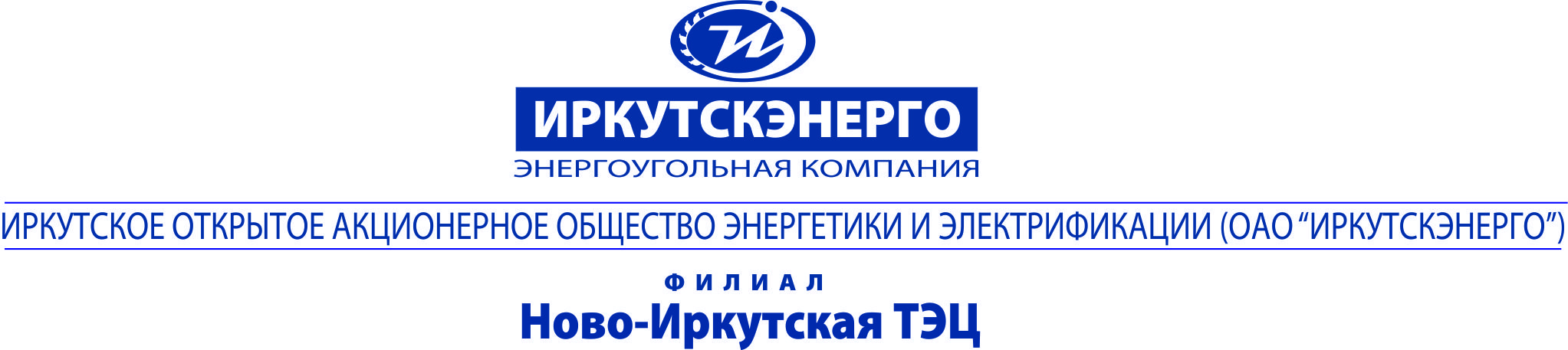 ТЕЛЕФОНОГРАММАТЕЛЕФОНОГРАММАТЕЛЕФОНОГРАММАТЕЛЕФОНОГРАММАТЕЛЕФОНОГРАММАПрО ИЭСБК, ИО ИЭСБК.Копия: ЕДДС г. Иркутска, Комитет по управлению Пр. округом г. Иркутска.19 августа 201919 августа 201919 августа 2019       №1 1393ПрО ИЭСБК, ИО ИЭСБК.Копия: ЕДДС г. Иркутска, Комитет по управлению Пр. округом г. Иркутска.ПрО ИЭСБК, ИО ИЭСБК.Копия: ЕДДС г. Иркутска, Комитет по управлению Пр. округом г. Иркутска.Время передачи:09-40ч.Время передачи:09-40ч.Время передачи:09-40ч.Об отключении горячего водоснабжения  Об отключении горячего водоснабжения  Об отключении горячего водоснабжения  Об отключении горячего водоснабжения  Об отключении горячего водоснабжения  Об отключении горячего водоснабжения  Наименование узлаАдрес узла вводаАдрес узла ввода по ФИАС№ вводаАдминистративное зданиеКарла Маркса, 28664003, обл Иркутская, г Иркутск, ул , Карла Маркса дом № 281Жилой дом с адм.помещениямиДзержинского, 20664003, обл Иркутская, г Иркутск, ул Дзержинского, дом № 201Административное зданиеДзержинского, 16664003, обл Иркутская, г Иркутск, ул Дзержинского, дом № 161Административное зданиеДзержинского, 18664003, обл Иркутская, г Иркутск, ул Дзержинского, дом № 181Административное зданиеДзержинского, 18/1664003, обл Иркутская, г Иркутск, ул Дзержинского, дом № 18/11Административное зданиеДзержинского, 15а664003, обл Иркутская, г Иркутск, ул Дзержинского, дом № 15а1СооружениеДзержинского, 15664003, обл Иркутская, г Иркутск, ул Дзержинского, дом № 151Административное зданиеДзержинского, 14664003, обл Иркутская, г Иркутск, ул Дзержинского, дом № 141Жилой дом с адм.помещениямиБогдана Хмельницкого, 4664003, обл Иркутская, г Иркутск, ул , Богдана Хмельницкого дом № 41Административное зданиеБогдана Хмельницкого, 36664003, обл Иркутская, г Иркутск, ул , Богдана Хмельницкого дом № 361Административное зданиеКиевская, 1664003, обл Иркутская, г Иркутск, ул Киевская, дом № 11Жилой дом с адм.помещениямиКиевская, 3664003, обл Иркутская, г Иркутск, ул Киевская, дом № 31Административное зданиеКиевская, 7664003, обл Иркутская, г Иркутск, ул Киевская, дом № 71Жилой дом с адм.помещениямиКиевская, 11б664003, обл Иркутская, г Иркутск, ул Киевская, дом №11б1Частный домКиевская, 11а664003, обл Иркутская, г Иркутск, ул Киевская, дом №11а1Жилой дом с адм.помещениямиКиевская, 12664003, обл Иркутская, г Иркутск, ул Киевская, дом №121Административное зданиеКиевская, 16/1664003, обл Иркутская, г Иркутск, ул Киевская, дом №16/11Бизнес-центр "Олимп"Киевская, 24664003, обл Иркутская, г Иркутск, ул Киевская, дом №241Жилой дом с адм.помещениямиКиевская, 19664003, обл Иркутская, г Иркутск, ул Киевская, дом №191Жилой дом с адм.помещениямиКиевская, 27664003, обл Иркутская, г Иркутск, ул Киевская, дом №271Административное зданиеКиевская, 14664003, обл Иркутская, г Иркутск, ул Киевская, дом №141Административное зданиеКиевская, 4664003, обл Иркутская, г Иркутск, ул Киевская, дом № 41Жилой домКиевская, 2а664003, обл Иркутская, г Иркутск, ул Киевская, дом № 21Административное зданиеПионерский, 4664003, обл Иркутская, г Иркутск, пер.Пионерский, дом № 41Жилой дом с адм.помещениямиПионерский, 3664003, обл Иркутская, г Иркутск, пер.Пионерский, дом № 31Жилой дом с адм.помещениямиПионерский, 4а664003, обл Иркутская, г Иркутск, пер.Пионерский, дом № 4а1Жилой дом с адм.помещениямиПионерский, 6664003, обл Иркутская, г Иркутск, пер.Пионерский, дом № 61Жилой дом с адм.помещениямиПионерский, 7664003, обл Иркутская, г Иркутск, пер.Пионерский, дом № 71Частный домБогдана Хмельницкого, 12664003, обл Иркутская, г Иркутск, ул , Богдана Хмельницкого дом № 121Жилой дом с адм.помещениямиБогдана Хмельницкого, 30664003, обл Иркутская, г Иркутск, ул , Богдана Хмельницкого дом № 301Жилой домБогдана Хмельницкого, 32а664003, обл Иркутская, г Иркутск, ул , Богдана Хмельницкого дом № 32а0Частный домБогдана Хмельницкого, 34664003, обл Иркутская, г Иркутск, ул , Богдана Хмельницкого дом № 341Частный домКиевская, 21664003, обл Иркутская, г Иркутск, ул Киевская, дом №211Административное зданиеКиевская, 11664003, обл Иркутская, г Иркутск, ул Киевская, дом №111Частный домБогдана Хмельницкого, 30/1664003, обл Иркутская, г Иркутск, ул , Богдана Хмельницкого дом № 30/10Жилой домКиевская, 25а664003, обл Иркутская, г Иркутск, ул Киевская, дом №25а1Жилой домКиевская, 25Б664003, обл Иркутская, г Иркутск, ул Киевская, дом №25б1Жилой домКиевская, 28Б664003, обл Иркутская, г Иркутск, ул Киевская, дом №28б1Административное зданиеКиевская, 28а664003, обл Иркутская, г Иркутск, ул Киевская, дом №28а1Частные домаКиевская, 30-32-34664003, обл Иркутская, г Иркутск, ул Киевская, дом №30.32.341Частный домГрязнова, 19в664003, обл Иркутская, г Иркутск, ул Грязнова, дом № 19в1Сеть ювелирных салонов "Shene-ювелир"Богдана Хмельницкого, 2664003, обл Иркутская, г Иркутск, ул , Богдана Хмельницкого дом № 21Жилой дом с административными помещениямиКиевская, 9664003, обл Иркутская, г Иркутск, ул Киевская, дом №90Жилой дом с адм.помещениямиКиевская, 9а664003, обл Иркутская, г Иркутск, ул Киевская, дом №9а0Жилой домКиевская, 11г664003, обл Иркутская, г Иркутск, ул Киевская, дом №11г0Административное зданиеКиевская, 11в664003, обл Иркутская, г Иркутск, ул Киевская, дом №11в0Административное зданиеДзержинского, 15б664003, обл Иркутская, г Иркутск, ул Дзержинского, дом № 15б0Административное зданиеКиевская, 16664003, обл Иркутская, г Иркутск, ул Киевская, дом №160Частный домКиевская, 15664003, обл Иркутская, г Иркутск, ул Киевская, дом №150Жилой домКиевская, 30б664003, обл Иркутская, г Иркутск, ул Киевская, дом №30б0Жилой домПионерский, 4/1664003, обл Иркутская, г Иркутск, пер.Пионерский, дом № 4/10Пионерский,1а,бБогдана Хмельницкого, 16бКиевская, 2Подписал:                                         Начальник РТС-2 Бакотин А. В. Начальник РТС-2 Бакотин А. В.Передал:Диспетчер РТС-2  Малых С.С.Диспетчер РТС-2  Малых С.С.Принял:№ п/пНаименование потребителяФИОЛицо, получившее сообщение Лицо, получившее сообщение Способ передачи сообщения№ п/пНаименование потребителяФИОДолжностьДата и время получения сообщенияСпособ передачи сообщения1ПрО ИЭСБК19.08.19 09:40ТЛФГ2ИО ИЭСБК19.08.19 09:40ТЛФГ3ЕДДС19.08.19 09:40ТЛФГ4ВУЖКС19.08.19 09:40ТЛФГ5Пр.администрация19.08.19 09:40ТЛФГ